NATIONAL AGRI-FOOD BIOTECHNOLOGY INSTITUTE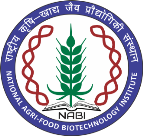 (Autonomous Institute of Dept. of Biotechnology, Ministry of Science & Technology, Govt. of India) Knowledge City, Sector-81, MohaliResult of Walk-in-interview held on 11-01-2024X—X—X—XJRF (Own fellowship)                                                   JRF (Own fellowship)                                                   JRF (Own fellowship)                                                   Sr. No.Name of the CandidateRemarks1.None found suitable-Research Associate - I  (NABI Core)                                                      Research Associate - I  (NABI Core)                                                      Research Associate - I  (NABI Core)                                                      Sr. No.Name of the CandidateRemarks1.Dr. Kota ChakrapaniSelected2.Dr. Narasimham DokkaWaitlist -13.Dr. Kanika SharmaWaitlist -2